13.03.2023 г прошло  публичное обсуждение  проектов докладов правоприменительной практики по осуществлению муниципального контроля за 2022 год с участием  представителей  местных органов власти   муниципального района Кинельский Самарской области, представителей бизнес-сообществ, СМИ, заинтересованных лиц.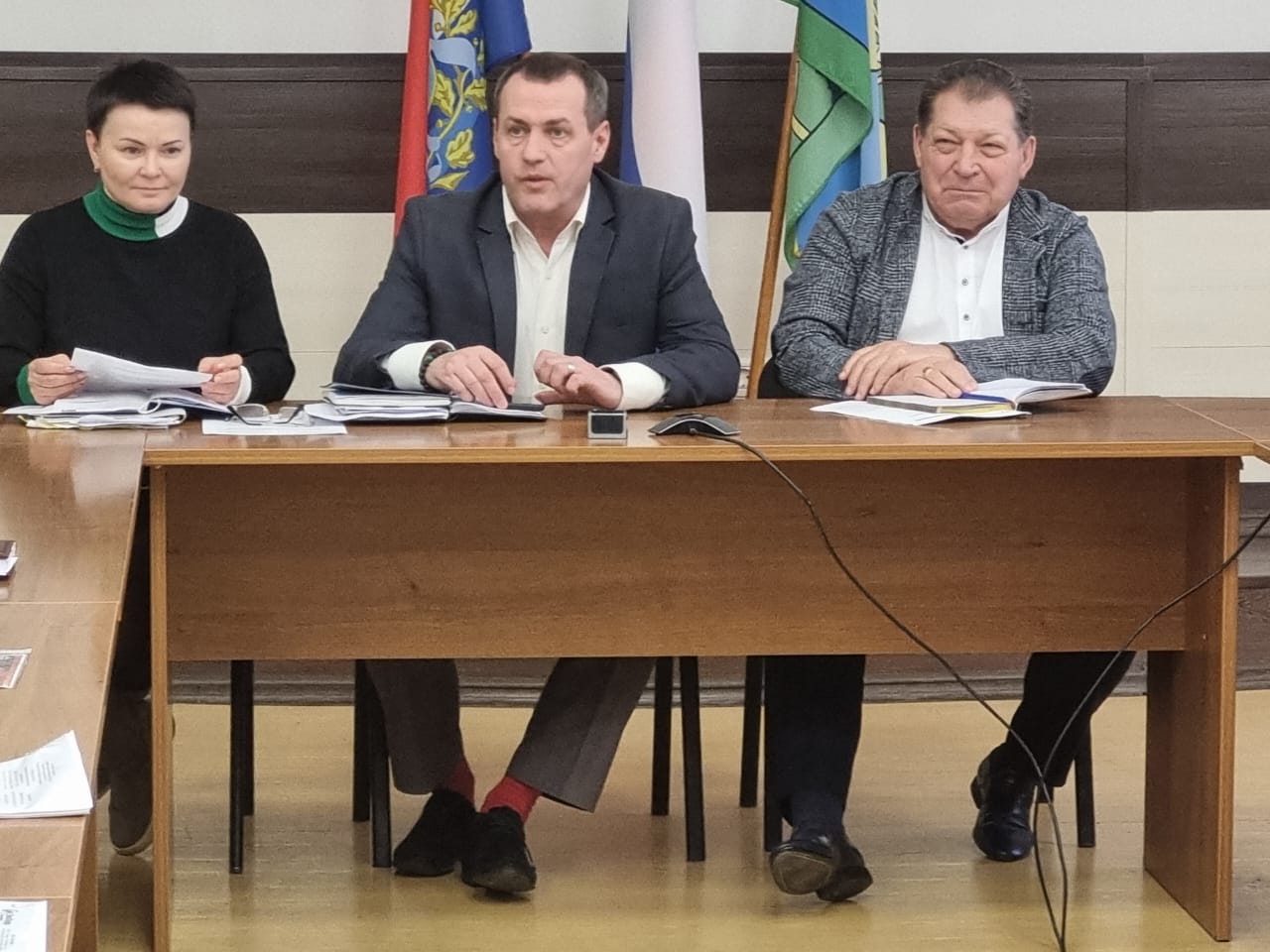 Заслушали и обсудили  доклады  правоприменительной практики по осуществлению муниципального контроля за 2022 год. Замечаний и предложений не поступило. 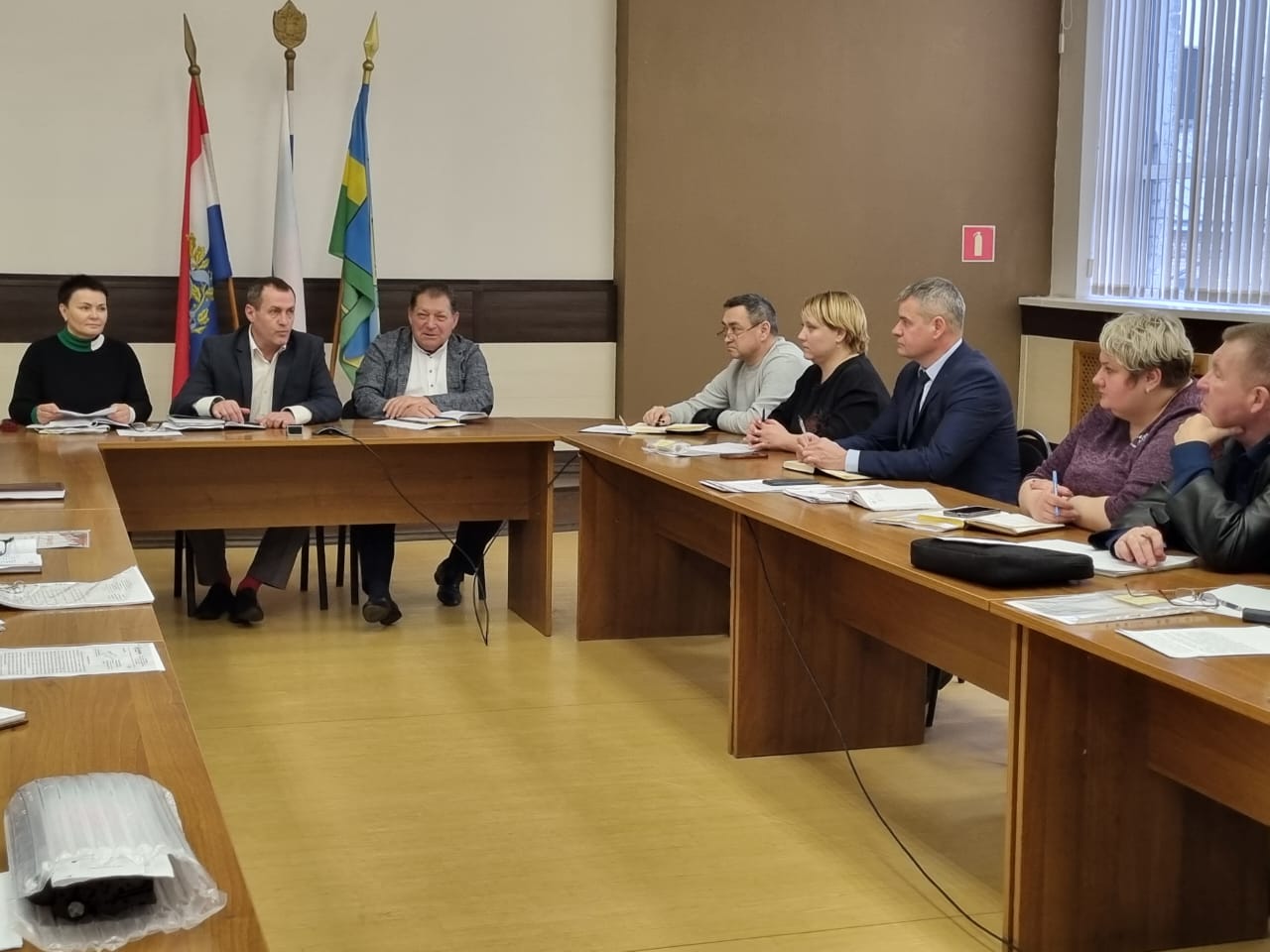  Доведены так же : - нормативно правовая база,  применяемая при осуществлении муниципального контроля (надзора); - факты часто усматриваемых нарушений при осуществлении муниципального контроля;- меры принятые для устранения данных нарушений; - проведенная  в 2022 году профилактическая работа по не допущению обязательных требований действующего законодательства.Установлено, что разногласий по применению норм действующего законодательства не возникало.Обсудили вопросы организации работы и применения норм действующего   законодательства.Итог : Одобрить обсуждаемые  проекты докладов правоприменительной практики контрольно-надзорной деятельности за 2022 год.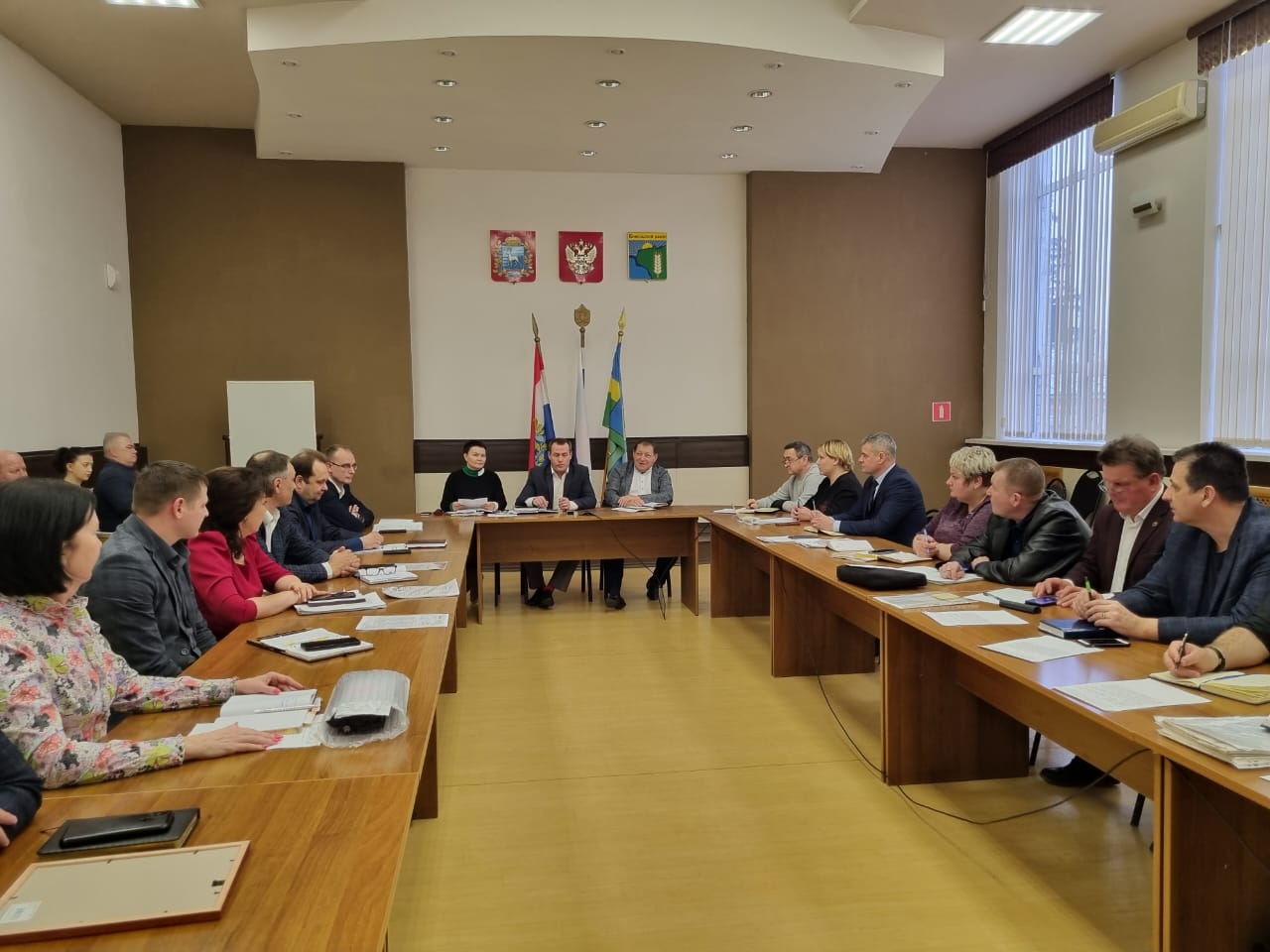 